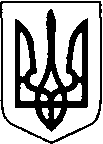 Виконавчий  комітет  Нововолинської  міської  радиВолинської області                                              Р І Ш Е Н Н Я                     ПРОЄКТ                                         2023 року                   м. Нововолинськ                                            № Про  міську конкурсну Комісію з відбору позичальників коштівРевольверного Фонду  Міст (РФМ)Асоціації «Енергоефективні міста України» (АЕМУ)та порядок проведення конкурсного відбору позичальників, яким буде надаватись поворотна фінансова допомога       Відповідно до ч. 6 ст. 59 Закону України «Про місцеве самоврядування в Україні», Програми сприяння діяльності співвласників багатоквартирного будинку Нововолинської міської територіальної громади на 2021-2024 роки, затвердженої рішенням міської ради від 14.11.2019р. № 32/20 (зі змінами), рішення міської ради «Про  надання згоди на участь Нововолинської  міської ради в програмі Револьверного  Фонду Міст Асоціації «Енергоефективні Міста України» від 30.05.2023 № _та з метою впровадження заходів енергозбереження у житловому фонді ОСББ, виконавчий комітетВИРІШИВ:    1. Затвердити Положення про міську конкурсну Комісію з відбору позичальників коштів Револьверного Фонду  Міст (РФМ) Асоціації «Енергоефективні міста України» (АЕМУ) (додається).     2. Затвердити склад міської конкурсної Комісії з відбору позичальників коштів Револьверного Фонду  Міст (РФМ) Асоціації «Енергоефективні міста України» (АЕМУ) (додається).     3. Затвердити Порядок проведення конкурсного відбору позичальників, яким буде надаватись поворотна фінансова  допомога (додається).     4. Контроль за виконанням даного рішення покласти на заступника міського голови з питань діяльності виконавчих органів Миколу Пасевича.Міський голова                                                                                  Борис КАРПУСБогдан Миронюк 32335                                                                                ЗАТВЕРДЖЕНО                                                                          Рішення виконавчого комітету               .2023 № ПОЛОЖЕННЯпро міську конкурсну Комісію з відбору позичальників коштів  Револьверного Фонду  Міст (РФМ) Асоціації «Енергоефективні міста України» (АЕМУ)           1. Положення про  міську  конкурсну Комісію з відбору позичальників, яким буде надана  поворотна фінансова допомога (далі – Положення) визначає функціональну спрямованість та порядок організації роботи Комісії  на території Нововолинської міської територіальної громади (далі – Комісія).2. Комісія у	своїй діяльності керується цим Положенням, а	також чинним законодавством України.3. Персональний склад Комісії та зміни до нього затверджуються рішенням виконкому міської ради.4. Основними завданнями та функціями Комісії є:розгляд заявок на отримання поворотної фінансової допомоги із Револьверного фонду Міст Асоціації «Енергоефективні міста України» (далі – РФМ АЕМУ) та проведення конкурсного відбору і визначення позичальників;надання пропозицій щодо збільшення оборотних коштів у РФМ АЕМУ шляхом сплати додаткових добровільних членських внесків ;підготовка пропозиції щодо визначення отримувача коштів, якому вони будуть повернуті у разі виходу міста із програми РФМ АЕМУ.5. Комісія відповідно до покладених завдань:приймає заявки  на отримання поворотної фінансової допомоги із Револьверного Фонду Міст Асоціації «Енергоефективні міста України» (далі – РФМ АЕМУ);проводить конкурсний відбір та визначає позичальників, яким буде  надаватись поворотна фінансова допомога із РФМ АЕМУ;з урахуванням проведеного аналізу кількості отриманих заявок та заявлених у них розмірах коштів, готує пропозиції щодо сплати додаткових членських внесків до РФМ АЕМУ.6. Комісія має право:звертатися до органів виконавчої влади, органів місцевого самоврядування, підприємств, установ та організацій незалежно від форми власності для одержання необхідної інформації та документів;залучати в установленому порядку до розгляду та опрацювання питань, що належать до її компетенції, представників органів виконавчої влади, державних та комунальних підприємств, установ і організацій, інших фахівців;приймати додаткові критерії відбору учасників, але з дотриманням принципів прозорості, публічності та рівного доступу до користування РФМ;проводити візуальний огляд об’єкту, щодо якого приймається рішення.Формою роботи комісії є засідання, які проводяться у разі потреби.Організаційне забезпечення конкурсного відбору здійснюється Комісією.Голова Комісії визначає дату, час і місце проведення засідання комісії.Засідання Комісії веде її голова, а за його відсутності - заступник голови комісії.Засідання Комісії вважається правомочним, якщо на неї присутні більше половини його членів.Комісією встановлюється повний перелік документів, які подаються заявниками для одержання поворотної фінансової допомоги, який відображається у протоколі засідання.Рішення Комісії  приймаються на засіданнях у присутності більшості її членів відкритим голосуванням простою (від присутніх) більшістю голосів. У разі рівного розподілу голосів вирішальним є голос головуючого на засіданні.Рішення Комісії фіксуються у протоколі засідання, який підписується усіма її членами. Член Комісії має право викласти у письмовій формі окрему думку, що додається до протоколу засідання.Прийняття рішення Комісією здійснюється в день проведення конкурсу.Члени Комісії, які мають у власності житлові та/або нежитлові приміщення в ОСББ, щодо яких приймається рішення, участь у голосуванні не приймають.Богдан Миронюк 32335                                                                               ЗАТВЕРДЖЕНО Рішення виконавчого комітету               .2023 №         ЗАТВЕРДЖЕНО    Рішення виконавчого комітету                                                                                         .2023 № Порядокпроведення конкурсного відбору позичальників, яким буде надаватись поворотна фінансова  допомога                                              І. Загальні положення.1. Основні засади проведення конкурсного відбору позичальників, яким буде надаватись фінансова допомога, розроблено з метою врегулювання процедури відбору  об’єднань співвласників багатоквартирних будинків Нововолинської міської територіальної громади  на  отримання безвідсоткової позики (поворотної фінансової допомоги) у Револьверному Фонді Міст Асоціації «Енергоефективні міста України».2. Конкурсний відбір позичальників, яким буде надаватись вищезазначена фінансова підтримка (далі – конкурсний відбір), здійснюється міською комісією, яка затверджується рішенням виконавчого комітету Нововолинської міської ради.3. До конкурсного відбору приймаються заявки об’єднань співвласників багатоквартирних будинків  Нововолинської міської територіальної громади (Позачальники) на отримання фінансової поворотної допомоги за рахунок коштів Револьверного Фонду Міст Асоціації  енергоефективних міст України (додаток 2 до Порядку).4. Отримання Позичальниками безвідсоткової позики (поворотної фінансової допомоги) у Револьверному Фонді Міст Асоціації «Енергоефективні міста України» проводиться на реалізацію проектів (за наявності), заходів з підвищення енергоефективності, термомодернізації багатоквартирних будинків та придбання енергоефективного  обладнання, зокрема:- проведення енергетичного аудиту;- розробки проектно-кошторисної документації на виконання робіт;- встановлення вузла комерційного обліку теплової енергії;- встановлення або модернізації індивідуального теплового пункту (ІТП);- заміни або модернізації загальнобудинкового котла або/та допоміжного обладнання (наприклад, насосів, систем автоматичного регулювання тощо);- теплоізоляції трубопроводів системи внутрішнього теплопостачання в неопалювальних приміщеннях;- теплоізоляції трубопроводів системи гарячого водопостачання в неопалювальних приміщеннях;- гідравлічного балансування системи опалення шляхом встановлення автоматичних (балансувальних) клапанів;- комплексу робіт із теплоізоляції та улаштування опалювальних та неопалювальних горищ (технічних поверхів) та дахів;-   модернізації системи гарячого водопостачання;- встановлення автоматичних регуляторів температури повітря у приміщеннях на опалювальних приладах водяної системи опалення у квартирах або/та у приміщеннях (місцях) загального користування будівлі;- теплоізоляції трубопроводів системи опалення або/та приладів водяної системи опалення у приміщеннях (місцях) загального користування будівлі;- заміни на енергоефективні блоків віконних або/та блоків балконних дверних у приміщеннях (місцях) загального користування будівлі;- заміни на енергоефективні зовнішніх дверей або/та облаштування тамбурів зовнішнього входу;- комплексу робіт із модернізації та облаштування енергоефективної системи освітлення у приміщеннях (місцях) загального користування будівлі;-  комплексу робіт із теплоізоляції та улаштування зовнішніх стін;- комплексу робіт із теплоізоляції та улаштування плит перекриття підвалу;- встановлення вузлів розподільного обліку теплової енергії на потреби опалення або/та приладів – розподілювачів теплової енергії у квартирах;- інші енергоефективні заходи. 5. Оголошення  про проведення конкурсу оприлюднюється на офіційному сайті міської ради і має містити інформацію щодо: загальної суми коштів, передбачених для надання поворотної фінансової допомоги, терміни і умови проведення конкурсу, терміни укладання договору позичальником, адресу за якою приймаються документи, контакти для довідок.6. Заявник несе відповідальність за повноту  та достовірність наданої ним інформації.7.   Комісія визначає Позичальників, які отримують  безвідсоткову позику (поворотна фінансова допомога) у Револьверному Фонді Міст Асоціації «Енергоефективні міста України» враховуючи те, що максимальний термін повернення фінансової поворотної допомоги становить 1 календарний рік (365 днів) з моменту зарахування коштів на рахунок Позичальника.8. У випадку отримання Позичальниками поворотної фінансової допомоги у Револьверному Фонді Міст Асоціації «Енергоефективні міста України» копія Протоколу надається до виконавчої дирекції АЕМУ. На підставі отриманого протоколу виконавча дирекція АЕМУ укладає з кожним з ОСББ, заявки яких пройшли конкурсний відбір, договір про надання поворотної фінансової допомоги.9. Надання поворотної фінансової допомоги Позичальникам визначається згідно черговості наданих заявок.                   ІІ. Подання та розгляд  документів.2.1. Заява та документи в паперовій формі, згідно встановленого Комісією переліку, подаються заявником чи уповноваженою ним особою до Комісії.2.2. Комісія перевіряє повноту поданих документів, які реєструються у день їх надходження.2.3.  До участі у конкурсному відборі не допускаються заяви та документи у разі, якщо:подані не за напрямками робіт, зазначеними у пункті 4 цього Порядку;подані не в повному обсязі згідно переліку;подані після закінчення строку, вказаного в оголошенні про проведення конкурсного відбору.          2.4. За результатами розгляду заяв Комісія виносить рішення:задовільнити в повному обсязі;задовільнити за умови врахування зауважень;відмовити.     2.5.У разі, якщо на дату проведення засідання комісії з розгляду заяв про надання поворотної фінансової допомоги за рахунок коштів Револьверного фонду надійшло дві чи більше заяви, загальна сума яких перевищує наявні у Револьверному фонді кошти, комісією для визначення переможця, за інших рівних умов, проводиться оцінка поданих заяв за критеріями, зазначеними у додатку 1 до Порядку. 2.6. За результатами конкурсного відбору складається протокол Комісії.2.7. Прийняття рішення Комісією здійснюється в день проведення конкурсного відбору.2.8. Переможці конкурсного відбору (їх може бути декілька) визначаються Комісією, виходячи із критеріїв цього Порядку та з урахуванням суми коштів, які є в наявності в РМФ на зазначені потреби.2.9. Комісія протягом 5 робочих днів з дня проведення конкурсного відбору письмово інформує заявників про його результати.2.10. Рішення Комісії щодо визначення переможців конкурсу є підставою для укладення між Виконавчим директором АЕМУ та позичальником договору про надання поворотної фінансової допомоги. Богдан Миронюк 32335                       Додаток  1                                                                       до Порядку проведення конкурсного                                                                  відбору позичальників, яким буде                                                                надаватись поворотна фінансова                            допомогаКритерії оцінки визначенняпереможця конкурсного відбору      Критерії застосовують при умові, коли для участі у конкурсному відборі  надійшло дві чи більше заяви, загальна сума яких перевищує наявні у Револьверному фонді кошти.Кількість балів:1. Сума фінансової допомоги 1-3 (3 максимум).2. Сума щомісячного платежу 1-3 (3 максимум).3. Термін на який надається фінансова допомога 1-3 (3 максимум).4. Отримання поворотної фінансової допомоги з Револьверного фонду 1-3 (3 максимум).5.  Рік введення в експлуатацію житлового  будинку 1-3 (3 максимум). УСЬОГО  - 151. Сума фінансової допомоги - вартість наданої фінансової допомоги за рахунок коштів Револьверного фонду. В даному показнику рейтинг заявників формується від найменшого до найбільшого.2. Сума щомісячного платежу - сума коштів, яку планується повертати щомісяця. У даному показнику рейтинг заявників формується від найбільшого до найменшого.3. Термін на який надається фінансова допомога - граничний термін, за який Позичальник планує повернути кошти. У даному показнику рейтинг заявників формується від найменшого до найбільшого.4. Отримання поворотної фінансової допомоги з Револьверного фонду – кількість вже отриманих раніше позик Позичальником. У даному показнику рейтинг заявників формується від найменшого до найбільшого. 5. Рік введення в експлуатацію житлового  будинку – враховується термін експлуатації житлового  будинку. У даному показнику рейтинг заявників формується від  найбільшого до найменшого.      Позичальник одночасно може отримати лише одну фінансову допомогу. Повторно звертатись за фінансовою допомогою можна лише при повному погашенні попередньої.     Загальний підсумок усіх балів - це сума усіх показників. Виграє у відборі Позичальник, який набрав більше балів в загальному підсумку. Загальний бал не повинен бути менший як шість балів.Богдан Миронюк 32335                                                                                     Додаток 2                                                                        до Порядку проведення конкурсного                                                                  відбору позичальників, яким буде                                                                надаватись поворотна фінансова                            допомогаЗАЯВАна отримання фінансової поворотної допомоги за рахунок коштів  Револьверного Фонду Міст Асоціації енергоефективних міст України, що діє на підставі Положення про сплату добровільних внесків органів місцевого самоврядування – учасників Револьверного Фонду Міст Асоціації “Енергоефективні міста України”, затвердженого рішенням Правління Асоціації 09.07.2020 року.       Я _______________________________________________________________голова ОСББ_________________________________________________________       Прошу   надати поворотну фінансову допомогу на реалізацію заходів  з енергоефективності (термомодернізації)_____________________________                               ____________________________________________________________________у житловому будинку, що знаходиться за адресою:____________________, який належить на праві власності, переданий нам на баланс (інше) згідно ____________________________________________________________________       У разі відбору нашої заявки, кошти у сумі  ___________________грн. прошу перерахувати на рахунок:______________________________________________       З вимогами Положення про сплату добровільних внесків органів місцевого самоврядування – учасників Револьверного Фонду Міст Асоціації “Енергоефективні міста України”, затвердженим рішенням Правління Асоціації 09.07.2020 року, ознайомлений.       З  вимогами Закону України  «Про захист персональних даних» від 01.06.2010 року № 2297-VI із змінами та доповненнями,  ознайомлений та згоден надати  відомості про персональні дані на обробку. Дата  											    Підпис                                                          Склад міської конкурсної Комісії з відбору позичальників коштів  Револьверного Фонду  Міст (РФМ) Асоціації «Енергоефективні міста України» (АЕМУ)                                                          Склад міської конкурсної Комісії з відбору позичальників коштів  Револьверного Фонду  Міст (РФМ) Асоціації «Енергоефективні міста України» (АЕМУ)Голова комісіїГолова комісіїПасевичМикола Федорович      -    заступник міського голови з питань           діяльності виконавчих органівЗаступник голови комісіїЗаступник голови комісіїМиронюкБогдан Петрович начальник управління будівництва             та інфраструктуриСекретар комісіїСекретар комісіїШведова Олена Михайлівназаступник начальника управління,         начальник відділу будівництва і комунального господарства управління будівництва та інфраструктуриЧлени комісіїГальчик                                               -   начальник відділу архітектурно-  Сергій Миколайович                             будівельного контролюЧлени комісіїГальчик                                               -   начальник відділу архітектурно-  Сергій Миколайович                             будівельного контролюДицьоІгор ЮрійовичІванчукНаталія КонстянтинівнаКорнійчукТетяна ОлександрівнаКратюкТетяна Анастасіївнаначальник юридичного відділуголовний спеціаліст відділу «Центр розвитку ОСББ»начальник управління економічної політикиначальник відділу проєктної діяльності та інвестиційКиричукІрина Михайлівнаначальник відділу містобудування та  архітектуриКупа Мар’ян Івановичдепутат міської ради, голова постійної комісії з питань житлово-комунального господарства, благоустрою та екології (за згодою)МучакНадія МиколаївнаМиговичБогдан ВікторовичСавченко СвятославМихайловичБогдан Миронюк 32335головний спеціаліст відділу будівництва і комунального господарства управління будівництва та інфраструктуриначальник КП «Нововолинськводоканал» головний інженер КП «Нововолинськтеплокомуненерго 